ЗАХИРАЛРАСПОРЯЖЕНИЕ №13от « 02 » мая  2023 года.О назначении ответственного за сохранность огнетушителей в здании Дома культуры  Руководствуясь Федеральным Законом от 18.11.2004г.№69 ФЗ « О пожарной безопасности», Федеральной законом от 06.10.2003г. № 131-ФЗ «Об общих принципах организации местного самоуправления в Российской Федерации», правилами  пожарной безопасности  в РФ  ППБ 01-03, утвержденные приказом МЧС от 18.07.2003г. №313:Назначить ответственным за сохранность  огнетушителей в Доме культуры с. Аргада  Дондупову Татьяну Моисеевну, зав.ДК.Ответственному лицу, назначенному ответственным за сохранность, осуществлять контроль за правильным размещением в здании, направлять на периодические проверки и осмотры.Настоящее распоряжение вступает в силу со дня его подписания.Ознакомлен (а) _________________________ Дондупова Т.М.Глава МОсельское поселение «Аргада»                                                       Б.Б. ДондуповБУРЯАД РЕСПУБЛИКЫН ХУРУМХААНАЙ АЙМАГАЙ АРГАТА ТОСХОНОЙ МУНИЦИПАЛЬНА БАЙГУУЛАМЖЫН ЗАХИРГААН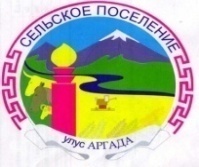 АДМИНИСТРАЦИЯ МУНИЦИПАЛЬНОГО ОБРАЗОВАНИЯ СЕЛЬСКОЕ ПОСЕЛЕНИЕ «АРГАДА»  КУРУМКАНСКОГО РАЙОНА РЕСПУБЛИКИ БУРЯТИЯ671634, Республика Бурятия, с. Аргада, ул. Хышиктуева, 8,тел.(8-30149) 93-620, факс.  93-620 E-mail:admargada@yandex.ru